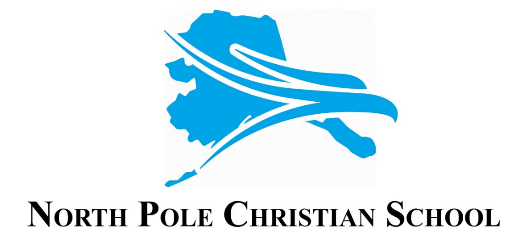 2017/18 PRESCHOOL 3 and 4 YEAR OLD PROGRAM OPTIONSANNUAL ENROLLMENT FEE:	(non-refundable)				$   350.00ANNUAL TUITION:								$5,400.00MONTHLY PAYMENTS BASED ON 9 MONTH PAYMENT PLAN:Full-time M-F 8:10 a.m. – 3:00 p.m.			$600.00Half-day M-F 8:10 – 11:30 a.m.			$480.00Full-time T – Th 8:10a.m. – 3:00 p.m.		$415.00Half-day T – Th -8:10 – 11:30 a.m.			$330.00Half day hours 8:10-11:30. Please pack a snack.Full-time hours 8:10-3:00. Please pack a snack, lunch, and blanket for naptime.Before-school care is available from 6:30-8:10.After-school care is available from 3:10-6:00.Before and aftercare is billed monthly, separately from tuition, at a drop-in rate of 6/hr.All tuition is paid through FACTS Tuition Management. Each family must set up an account.  Information on setting up an account is on the back.Tuition paid in full before the first day of school is eligible for a 5% discount.